                           Compétences	             AtoutsExpériences professionnellesformationslangues :	                                LOISIRS :Français      	  							                                       Scrabble, football, musique anglais         	  espagnol    	ABOUBAKARY OUATTARA  35 ans63 bis rue du Chevaleret 75013 PARIS.                              Tel: 07 55 91 36 37Ouattara225@ymail.com                            Ouattara225@ymail.com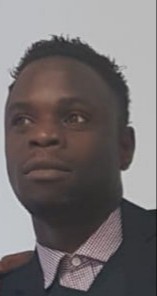 Dimensionner et manager des équipes opérationnellesPiloter les opérations logistiques du siteMaîtriser et réduire les coûtsGérer les dysfonctionnementRigoureuxDisponible DynamiqueBonne faculté d’analyse Capacité d’adaptation   2018  (1mois)  2018    (1mois)201820172016(Stage) auprès du RESPONSABLE D’EXPLOITATION LOGISTIQUE SIEGE CAFE COTON ST-OUENRepérer et traiter les dysfonctionnements et dérives de l’exploitation logistique « Élaborer et mettre en place des actions correctives suite à ces dysfonctionnements » « Rationnaliser l’agencement des zones logistiques et implantation des produits »(Stage) auprès du RESPONSABLE D’EXPLOITATION LOGISTIQUE SIEGE CAFE COTON ST-OUENÉtroite collaboration avec le chef d’équipe du service E-commerce : préparation des commandes, affranchissement, mise en stock, inventaire, conception de procédureCollaboration avec le chef d’équipe du service RETAIL : conception de procédure de réception, étude de nouvelles procédures de préparation de commandesAUTO-ENTREPRENEUR/ FREELANCE DISPATCHEURMise en relation clientèle, prise en charge des commandes clients, achat des produits en ligne, alimentation des comptes achats des opérateurs, transmission des factures, planificationsRECEPTIONNISTE EN HOTELLERIE ABRIAL HÔTEL Paris 17Assurer l’accueil des clients, prendre en charge les réservations, accompagner les clients pendant leur séjour, gérer le standard, mettre en place les salles de séminaires, gérer les caisses, gérer es clôtures journalières et mensuels RECEPTIONNISTE EN HOTELLERIE TIMHOTEL Paris place d’Italie Assurer l’accueil des clients, prendre en charge les réservations, accompagner les clients, gérer le parking, mettre en place les salles de séminaires20102013CHEF D’EQUIPE TECHNIQUE MEDIACALL TELECOMS AbidjanGérer les stocks, planifier et manager les équipes techniques, configurer les serveurs GSM, paramétrer les Switch, Gateway et des passerelles Voips  201820172017 2014Technicien supérieur en méthodes et exploitation logistique ECF Fontenay Sous-boisAuto-entrepreneurTitre professionnel de réceptionniste en hôtellerie ESF PARISValidation des acquis Niveau bac études secondaire 2007Niveau CAP informatique et télécoms (GROUPE BOWL) Abidjan